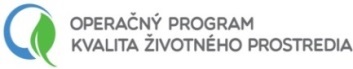 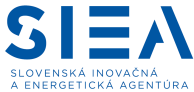 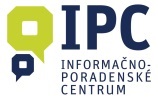 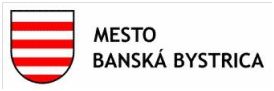 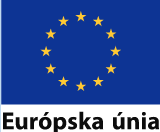 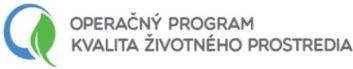 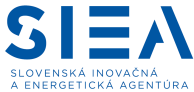 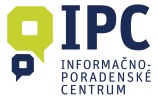 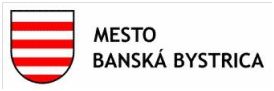 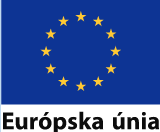 Slovenská inovačná a energetická agentúra ako Sprostredkovateľský orgán pre Operačný program Kvalita životného prostredia a Informačno-poradenské centrum pre EŠIF Banská Bystrica Vás pozývajú naINFORMAČNÝ SEMINÁR k výzve na predkladanie žiadostí o nenávratný finančný príspevok s kódom  OPKZP-PO4-SC421-2017-30               4.2.1 Zníženie energetickej náročnosti a zvýšenie využívania OZE v podnikoch Termín a miesto konania: Banská Bystrica - utorok 24.10.2017Veľká sieň (1. poschodie) na Mestskom úrade v Banskej Bystrici, Československej armády 26, 974 01 Banská BystricaProgram:  9:30 – 10:00                   Registrácia účastníkov10:00 – 10:10                   Predstavenie činnosti IPC Banská Bystrica  10.10 – 12.00		      Základné informácie o výzve12:00 – 12:30                   Prestávka12:30 – 15:00                   Diskusia a osobné konzultácieZ  svoju účasť, prosím, potvrďte zaslaním e-mailu na adresu: viera.kominakova@siea.gov.sk v termíne do piatku 20.10.2017 do 12.00 h. Všetci záujemcovia dostanú spätné potvrdenie účasti e-mailom. Účasť na seminári je bezplatná.